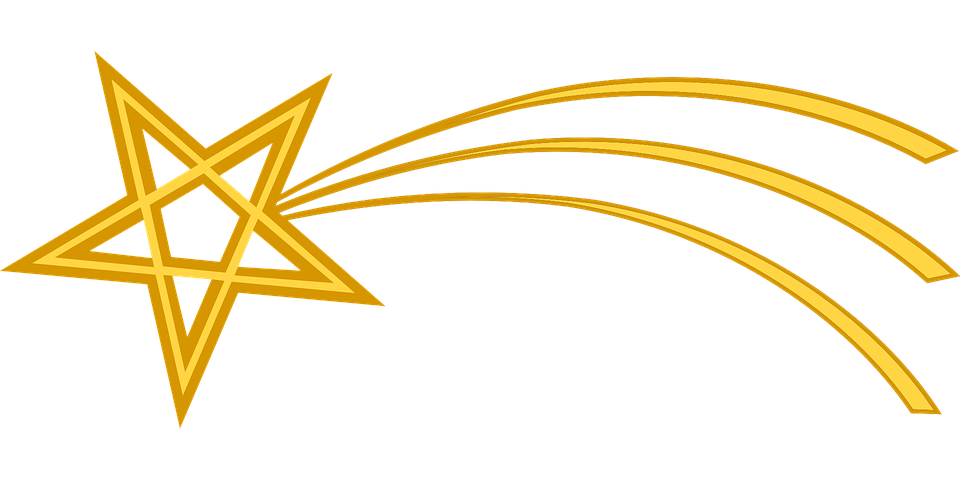 pátek 29.listopadu 2019 od 17.45 hodin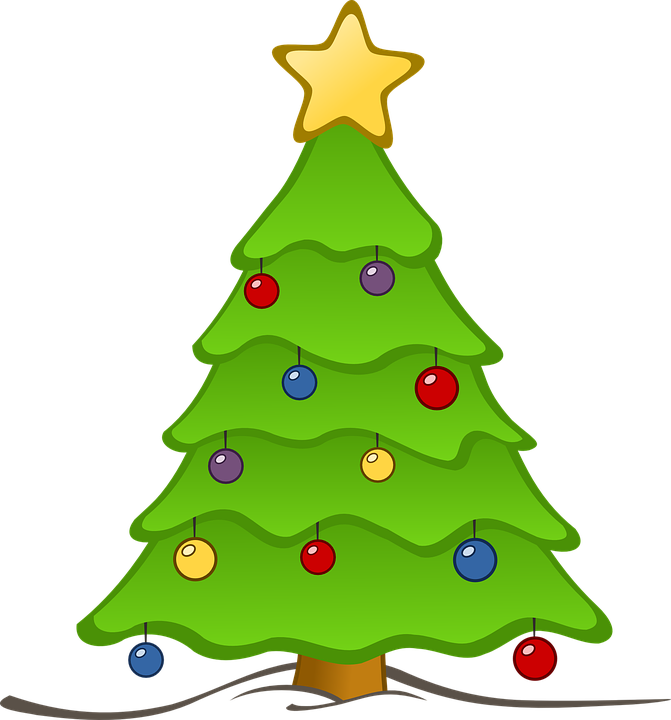 u dětského hřiště ve VojkovicíchZVONEČKY SEBOU!!!!!Z programu:Vánoční koledyAdvent a vánoceRozsvícení vánočního stromuAdventní kapříková tombolaVystoupení  tanečního kroužku paní RyšavéČajíček, svařáček, perníček a gulášek pro příchozí ZDARMAObčerstvení zajišťují naší hasiči 